FICHA TÉCNICATÍTULOPlano de Atividades 2021 da Direção Regional das Comunidades e Cooperação Externa.AUTOR e PAGINAÇÃOSancho Gonçalves GomesDiretor das Comunidades Madeirenses e Migrações e Cooperação EconómicaCONTACTOSDireção Regional das Comunidades e Cooperação ExternaEdifício do Governo Regional, Avenida Zarco, Piso 0, 9004 - 527 Funchal291 203 805comunidadesecooperacaoexterna@madeira.gov.pthttps://drcce.madeira.gov.pt/https://www.facebook.com/ComunidadeseCooperacaoExternaDATA DE PUBLICAÇÃOJulho 2021INDICESUMÁRIO EXECUTIVOCriada pelo Decreto Regulamentar Regional n.º 12/2020, de 31 de janeiro, a Direção Regional das Comunidades e Cooperação Externa, uma direção superior de 1º grau, designada abreviadamente por DRCCE, é o serviço da administração direta da Região Autónoma da Madeira, integrado na Presidência do Governo Regional, que tem por missão estudar, coordenar, executar a política de migrações, apoiar as comunidades madeirenses dispersas pelo mundo e as Casas da Madeira em território nacional, bem como coordenar e executar a ação externa do Governo Regional no domínio da cooperação económica, em concertação com os departamentos do Governo Regional competentes.O Plano de Atividades foi elaborado de acordo com:Programa de Governo;Orçamento Regional 2021;Atribuições e competências da Direção, do Diretor e restante orgânica;Quadro de Avaliação e Responsabilização 2021 (QUAR), homologado pelo Presidente do Governo Regional.Na sequência do ano 2020, a expectativa é de que 2021 continue fortemente marcado pela pandemia provocado pelo vírus SARS-CoV-2. Deste modo, é um exercício complexo e arriscado projetar para o futuro a curto e médio prazo ações e iniciativas que envolvam a presença de pessoas, deslocações e até a própria mobilidade que decorre dos direitos, liberdades e garantias dos cidadãos portugueses. Com efeito, na Região, tivemos, entre janeiro e abril um confinamento parcial que impediu a realização de inúmeras ações presenciais. Neste plano de atividades, projetamos algumas para o segundo semestre, mas, uma vez mais, serão necessariamente condicionais ao evoluir da pandemia e às condicionantes externas, nomeadamente aquelas impostas pelo Governo Regional por razões de saúde pública e proteção civil.Todavia, estarmos em crer que, na sequência do processo de vacinação e consequente imunização de grupo da população, será possível retomar alguma normalidade, pelo prevemos a realização de alguns eventos.Por outro lado, fruto da experiência adquirida, projetamos a realização de diversos eventos a serem realizados online, nomeadamente ações de formação, reuniões, o curso de língua portuguesa e cultura madeirense para lusodescendentes, as celebrações do dia da Interculturalidade e o próprio Conselho da Diáspora Madeirense.Não obstante a situação de incerteza, o planeamento e a projeção de cenários continua a ser essencial, razão pela qual apresentamos o presente Plano de Atividades.Tendo em conta as atribuições e competências desta Direção Regional, sua atuação encontra-se organizada em 4 áreas estruturantes, a que correspondem competências próprias:AÇÕES DE APOIO ÀS CASAS DA MADEIRA;AÇÕES DE APOIO JUNTO DAS COMUNIDADES MADEIRENSES;AÇÕES DE APOIO À IMIGRAÇÃO;COOPERAÇÃO EXTERNAPara responder a estas áreas, foram definidos os seguintes objetivos estratégicos (OE):OE1 – Assegurar a continuidade e valorizar as comunidades madeirenses na Diáspora, como um dos principais ativos da Região Autónoma;OE2 - Garantir a plena integração de migrantes; OE3 - Potenciar a cooperação externa e a diplomacia ao nível económico.Estes OE foram desdobrados em9 0 objetivos operacionais: 6 de eficácia, 2 de qualidade e 1 de eficiência, conforme é ilustrado no gráfico 1Estes objetivos serão medidos através de 18 indicadores, para um total de 41 iniciativas.Gráfico 1Para a execução dos objetivos propostos, a Direção Regional irá dispor de um orçamento inicial de 455.445,00€, revisto para 336.121,51, afetos, essencialmente a despesas com funcionários, bem como de um de um mapa de pessoal de 14 trabalhadores, ainda que, à data, 1 esteja em baixa prolongada e outro em cedência por interesse público.MISSÃO, VISÃO, VALORES E OBJETIVOS ESTRATÉGICOSESTRUTURA ORGÂNICAA Direção Regional das Comunidades e Cooperação Externa é uma estrutura orgânica na dependência da Presidência do Governo Regional, criada pelo Decreto Regulamentar Regional n.º 8 -A/2019/M, de 19 de novembro, retificado pela Declaração de Retificação n.º 59/2019, de 5 de dezembro, com orgânica aprovada pela Portaria n.º 710/2020, de 3 de Novembro, dirigida por um Diretor Regional e que se divide em duas áreas distintas: Comunidades Madeirenses e Migrações e Cooperação Externa. Integra a Direção de Serviços das Comunidades Madeirenses, Migrações Cooperação Económica (DCMMCE)e, na sua dependência, a Divisão das Comunidades Madeirenses (DCM), criada pelo Despacho do Presidente do Governo Regional n.º 439/2020, de 12 de novembro.OBJETIVOS E ESTRATÉGIA RECURSOS HUMANOS E FINANCEIROSRECURSOS HUMANOSMEIOS FINANCEIROSOBJETIVOS QUAR | MatrizMEDIDAS DE MODERNIZAÇÃO ADMINISTRATIVAO Decreto-Lei n.º 73/2014, de 13 de maio, estipula que o Plano de Atividades contempla, em capítulo próprio, as medidas de modernização administrativa que o serviço se proponha a desenvolver.Considerando a missão e competências DRCCE e dado que alguns objetivos definidos concorrem para a modernização administrativa, visando a melhoria da qualidade e disponibilização de serviços na forma digital, destacam-se as seguintes medidas a ser implementadas:- Abertura do Balcão de atendimento das Loja do Cidadão;- Utilização de plataformas de videoconferência para reforçar laços com as comunidades e manter o contacto permanente com os conselheiros da Diáspora Madeirense;- Descentralização de sessões de esclarecimento, com uma itinerância de uma equipa polivalente, para prestação de esclarecimento às comunidades migrantes nos principais concelhos onde se instalaramOs resultados que se esperam alcançar devem permitir ganhos de eficiência e eficácia e, por conseguinte, de qualidade, constituindo a oportunidade ideal para uma melhor prestação de serviços ao cidadão.GLOSSÁRIOCLAIM                                            Centro Local de Atendimento a Imigrantes da MadeiraDRCCE                                           Direção Regional de Comunidades e Cooperação ExternaDCMMCE    Direção de Serviços das Comunidades Madeirenses e Cooperação EconómicaDCM                                                                        Divisão das Comunidades MadeirensesIND                                                                                                                       IndicadorGR                                                                                                             Governo RegionalGRAME                                Gabinete Regional de Atendimento a Madeirenses EmigradosQUAR                                                                   Quadro de Avaliação e ResponsabilizaçãoOE                                                                                                        Objetivo EstratégicoOO                                                                                                      Objetivo OperacionalPA                                                                                                          Plano de AtividadesMissãoEstudar, coordenar e executar a política de migrações, apoiar as comunidades madeirenses dispersas pelo mundo e as Casas da Madeira em território nacional bem como coordenar e executar a ação externa do Governo Regional no domínio da cooperação e económicaVisãoGarantir que as comunidades contribuem para sucesso da Madeira e dos madeirenses, onde quer que estes estejam, afirmando a madeirensidade como factor de diferenciaçãoObjetivos estratégicosOE1 – Assegurar a continuidade e valorizar as comunidades madeirenses na Diáspora, como um dos principais ativos da Região Autónoma;OE2 - Garantir a plena integração de migrantes; OE3 - Potenciar a cooperação externa e a diplomacia ao nível económicoValoresInteresse Público;Integração;Participação;Interculturalidade;Transparência;InovaçãoVALORESVALORESVALORESPrincípio do Serviço PúblicoOs funcionários encontram-se ao serviço exclusivo da comunidade e dos cidadãos, prevalecendo sempre o interesse público sobre os interesses particulares ou de grupoPrincípio da LegalidadeOs funcionários atuam em conformidade com os princípios constitucionais e de acordo com a lei e o DireitoPrincípio da Justiça e ImparcialidadeOs funcionários, no exercício da sua atividade, devem tratar de forma justa e imparcial todos os cidadãos, atuando segundo rigorosos princípios de neutralidadePrincípio da IgualdadeOs funcionários não podem beneficiar nem prejudicar qualquer cidadão em função da sua ascendência, sexo, raça, Língua, convicções políticas, ideológicas ou religiosas, situação económica ou condição socialPrincípio da ProporcionalidadeOs funcionários, no exercício da sua atividade, só podem exigir aos cidadãos o indispensável à realização da atividade administrativaPrincípio da Colaboração e Boa-féOs funcionários, no exercício da sua atividade, devem colaborar com os cidadãos, segundo o princípio da Boa-Fé, tendo em vista a realização do interesse da comunidade e fomentar a sua participação na realização da atividade administrativa.Princípio da Informação e QualidadeOs funcionários devem prestar informações e/ou esclarecimentos de forma clara, simples, cortês e rápida.Princípio da LealdadeOs funcionários, no exercício da sua atividade, devem agira de forma leal, solidária e cooperantePrincípio da IntegridadeOs funcionários regem-se segundo critérios de honestidade pessoal e de integridade de caráter.Princípio da competência e ResponsabilidadeOs funcionários agem de forma responsável e competente, dedicada e crítica, empenhando-se na sua valorização profissionalAÇÕES DE APOIO ÀS CASAS DA MADEIRAAÇÕES DE APOIO ÀS CASAS DA MADEIRAAÇÕES DE APOIO ÀS CASAS DA MADEIRAAÇÕES DE APOIO ÀS CASAS DA MADEIRAAÇÕES DE APOIO ÀS CASAS DA MADEIRAAÇÕES DE APOIO ÀS CASAS DA MADEIRAAÇÕES DE APOIO ÀS CASAS DA MADEIRAAÇÕES DE APOIO ÀS CASAS DA MADEIRAAÇÕES DE APOIO ÀS CASAS DA MADEIRAObjetivos:Objetivos:Objetivo(s) operacional(is):Objetivo(s) operacional(is):Indicador(es):Indicador(es):Meta:Meta:Meta:Eficiência Eficiência OO7 – Reforçar a dinâmica das Casas da Madeira em território nacionalOO7 – Reforçar a dinâmica das Casas da Madeira em território nacionalInd13 – Nº total de iniciativas desenvolvidas pelas Casas da MadeiraInd13 – Nº total de iniciativas desenvolvidas pelas Casas da Madeira666Eficiência Eficiência Eficiência Eficiência Unidade orgânica responsável pela execução:Unidade orgânica responsável pela execução:Unidade orgânica responsável pela execução:Unidade orgânica responsável pela execução:Unidade orgânica responsável pela execução:Unidade orgânica responsável pela execução:Unidade orgânica responsável pela execução:Unidade orgânica responsável pela execução:Unidade orgânica responsável pela execução:DCMMCE e DCMDCMMCE e DCMDCMMCE e DCMDCMMCE e DCMDCMMCE e DCMDCMMCE e DCMDCMMCE e DCMDCMMCE e DCMDCMMCE e DCMUnidades ou núcleos intervenientes:Unidades ou núcleos intervenientes:Unidades ou núcleos intervenientes:Unidades ou núcleos intervenientes:Unidades ou núcleos intervenientes:Unidades ou núcleos intervenientes:Unidades ou núcleos intervenientes:Unidades ou núcleos intervenientes:Unidades ou núcleos intervenientes:Data de RealizaçãoPrincipais ações:Principais ações:Balanço/Avaliação (descrição):Balanço/Avaliação (descrição):Balanço/Avaliação (descrição):Balanço/Avaliação (descrição):Principais constrangimentos:Principais constrangimentos:AnualCoimbra:- Sábados temáticos;- Arraial Madeirense;- 35º Aniversário da Casa da Madeira de Coimbra- Receção ao caloiro;- Jantares, tertúlias e convívios;- V Encontro de Tunas;- Torneios diversos;- Salas de estudo para os sócios;- Semana de matrículas (procuradoria);- Serviço de apoio aso doenteCoimbra:- Sábados temáticos;- Arraial Madeirense;- 35º Aniversário da Casa da Madeira de Coimbra- Receção ao caloiro;- Jantares, tertúlias e convívios;- V Encontro de Tunas;- Torneios diversos;- Salas de estudo para os sócios;- Semana de matrículas (procuradoria);- Serviço de apoio aso doenteAnualAçores: - Reorganização administrativa;- Obras e remodelação do edifício;- Modernização das infraestruturas de apoio ao funcionamento:- Celebrações Natalícias;- Prova de atletismoAçores: - Reorganização administrativa;- Obras e remodelação do edifício;- Modernização das infraestruturas de apoio ao funcionamento:- Celebrações Natalícias;- Prova de atletismoAnualNorte:- Exposição sobre o Vinho Madeira;- Mostra produtos regionais;- Torneios e convívios.Norte:- Exposição sobre o Vinho Madeira;- Mostra produtos regionais;- Torneios e convívios.Afetação de recursos humanos:Afetação de recursos humanos:Afetação de recursos humanos:Afetação de recursos humanos:Afetação de recursos humanos:Afetação de recursos humanos:Afetação de recursos humanos:Afetação de recursos humanos:Afetação de recursos humanos:Carreira/categoriaTrabalhador:Afetação (%) /N.º de dias de trabalho:Afetação (%) /N.º de dias de trabalho:Descrição da tarefa:Descrição da tarefa:Descrição da tarefa:Descrição da tarefa:Descrição da tarefa:DirigenteJosé Sancho G. Gomes10%10%Decisão superior sobre a atribuição dos apoios financeiros e de outra naturezaDecisão superior sobre a atribuição dos apoios financeiros e de outra naturezaDecisão superior sobre a atribuição dos apoios financeiros e de outra naturezaDecisão superior sobre a atribuição dos apoios financeiros e de outra naturezaDecisão superior sobre a atribuição dos apoios financeiros e de outra naturezaChefe de DivisãoCelina Cruz65%65%Análise dos Planos de Atividade Análise dos Relatórios de Atividades e ContasElaboração, acompanhamento e conclusão dos processos dos Contratos – ProgramasAcompanhamento às Casas da MadeiraAnálise dos Planos de Atividade Análise dos Relatórios de Atividades e ContasElaboração, acompanhamento e conclusão dos processos dos Contratos – ProgramasAcompanhamento às Casas da MadeiraAnálise dos Planos de Atividade Análise dos Relatórios de Atividades e ContasElaboração, acompanhamento e conclusão dos processos dos Contratos – ProgramasAcompanhamento às Casas da MadeiraAnálise dos Planos de Atividade Análise dos Relatórios de Atividades e ContasElaboração, acompanhamento e conclusão dos processos dos Contratos – ProgramasAcompanhamento às Casas da MadeiraAnálise dos Planos de Atividade Análise dos Relatórios de Atividades e ContasElaboração, acompanhamento e conclusão dos processos dos Contratos – ProgramasAcompanhamento às Casas da MadeiraTécnica SuperiorInês Costa Neves25%25%Análise jurídica à documentaçãoAnálise jurídica à documentaçãoAnálise jurídica à documentaçãoAnálise jurídica à documentaçãoAnálise jurídica à documentaçãoObservações:Observações:Observações:Observações:Observações:Observações:Observações:Observações:Observações:AÇÕES DE APOIO JUNTO DAS COMUNIDADES MADEIRENSESAÇÕES DE APOIO JUNTO DAS COMUNIDADES MADEIRENSESAÇÕES DE APOIO JUNTO DAS COMUNIDADES MADEIRENSESAÇÕES DE APOIO JUNTO DAS COMUNIDADES MADEIRENSESAÇÕES DE APOIO JUNTO DAS COMUNIDADES MADEIRENSESAÇÕES DE APOIO JUNTO DAS COMUNIDADES MADEIRENSESAÇÕES DE APOIO JUNTO DAS COMUNIDADES MADEIRENSESAÇÕES DE APOIO JUNTO DAS COMUNIDADES MADEIRENSESAÇÕES DE APOIO JUNTO DAS COMUNIDADES MADEIRENSESObjetivos:Objetivos:Objetivo(s) operacional(is):Indicador(es):Indicador(es):Indicador(es):Indicador(es):Indicador(es):Meta:EficáciaEficáciaOO2 – Fortalecer os laços com os nossos conterrâneos e seus descendentesInd. 3 – Nº de participantes no Conselho da Diáspora MadeirenseInd. 3 – Nº de participantes no Conselho da Diáspora MadeirenseInd. 3 – Nº de participantes no Conselho da Diáspora MadeirenseInd. 3 – Nº de participantes no Conselho da Diáspora MadeirenseInd. 3 – Nº de participantes no Conselho da Diáspora Madeirense18EficáciaEficáciaOO2 – Fortalecer os laços com os nossos conterrâneos e seus descendentesInd. 4 – Nº de reuniões online ou presenciais com os ConselheirosInd. 4 – Nº de reuniões online ou presenciais com os ConselheirosInd. 4 – Nº de reuniões online ou presenciais com os ConselheirosInd. 4 – Nº de reuniões online ou presenciais com os ConselheirosInd. 4 – Nº de reuniões online ou presenciais com os Conselheiros10EficáciaEficáciaOO2 – Fortalecer os laços com os nossos conterrâneos e seus descendentesInd.5. Data de apresentação de proposta de regulamento de apoio ao movimento associativo e social na Diáspora Ind.5. Data de apresentação de proposta de regulamento de apoio ao movimento associativo e social na Diáspora Ind.5. Data de apresentação de proposta de regulamento de apoio ao movimento associativo e social na Diáspora Ind.5. Data de apresentação de proposta de regulamento de apoio ao movimento associativo e social na Diáspora Ind.5. Data de apresentação de proposta de regulamento de apoio ao movimento associativo e social na Diáspora 31/12EficáciaEficáciaOO3 – Reforçar a nossa presença junto das comunidades madeirenses e apoiar o movimento associativoInd. 6 – Nº de visitas às comunidades na Diáspora Ind. 6 – Nº de visitas às comunidades na Diáspora Ind. 6 – Nº de visitas às comunidades na Diáspora Ind. 6 – Nº de visitas às comunidades na Diáspora Ind. 6 – Nº de visitas às comunidades na Diáspora 2EficáciaEficáciaOO3 – Reforçar a nossa presença junto das comunidades madeirenses e apoiar o movimento associativoInd. 7 – Nº de associações apoiadas com material etnográficoInd. 7 – Nº de associações apoiadas com material etnográficoInd. 7 – Nº de associações apoiadas com material etnográficoInd. 7 – Nº de associações apoiadas com material etnográficoInd. 7 – Nº de associações apoiadas com material etnográfico3EficáciaEficáciaOO3 – Reforçar a nossa presença junto das comunidades madeirenses e apoiar o movimento associativoInd. 8 – Nº de newsletters emitidas Ind. 8 – Nº de newsletters emitidas Ind. 8 – Nº de newsletters emitidas Ind. 8 – Nº de newsletters emitidas Ind. 8 – Nº de newsletters emitidas 52EficáciaEficáciaOO4- Promover o estudo e o debate de assuntos ligados à temática das mobilidades humanas Ind. 9 Nº de inscritos no Curso de Língua Portuguesa e Cultura MadeirenseInd. 9 Nº de inscritos no Curso de Língua Portuguesa e Cultura MadeirenseInd. 9 Nº de inscritos no Curso de Língua Portuguesa e Cultura MadeirenseInd. 9 Nº de inscritos no Curso de Língua Portuguesa e Cultura MadeirenseInd. 9 Nº de inscritos no Curso de Língua Portuguesa e Cultura Madeirense22EficáciaEficáciaOO5 – Garantir parcerias que visem valorizar a madeirensidadeInd. 10 – Nº parcerias/protocolos estabelecidos para eventos relacionados com cultura, valores e tradições madeirensesInd. 10 – Nº parcerias/protocolos estabelecidos para eventos relacionados com cultura, valores e tradições madeirensesInd. 10 – Nº parcerias/protocolos estabelecidos para eventos relacionados com cultura, valores e tradições madeirensesInd. 10 – Nº parcerias/protocolos estabelecidos para eventos relacionados com cultura, valores e tradições madeirensesInd. 10 – Nº parcerias/protocolos estabelecidos para eventos relacionados com cultura, valores e tradições madeirenses2EficáciaEficáciaEficáciaEficáciaEficáciaEficáciaEficáciaEficáciaUnidade orgânica responsável pela execução:Unidade orgânica responsável pela execução:Unidade orgânica responsável pela execução:Unidade orgânica responsável pela execução:Unidade orgânica responsável pela execução:Unidade orgânica responsável pela execução:Unidade orgânica responsável pela execução:Unidade orgânica responsável pela execução:Unidade orgânica responsável pela execução:DCMMCE e DCM DCMMCE e DCM DCMMCE e DCM DCMMCE e DCM DCMMCE e DCM DCMMCE e DCM DCMMCE e DCM DCMMCE e DCM DCMMCE e DCM Unidades ou núcleos intervenientes:Unidades ou núcleos intervenientes:Unidades ou núcleos intervenientes:Unidades ou núcleos intervenientes:Unidades ou núcleos intervenientes:Unidades ou núcleos intervenientes:Unidades ou núcleos intervenientes:Unidades ou núcleos intervenientes:Unidades ou núcleos intervenientes:Data de realização:Principais ações:Principais ações:Principais ações:Principais ações:Balanço/Avaliação (descrição):Balanço/Avaliação (descrição):Principais constrangimentos:Principais constrangimentos:AnualAtendimento e encaminhamento dos Emigrantes (processos administrativos e documentais)Atendimento e encaminhamento dos Emigrantes (processos administrativos e documentais)Atendimento e encaminhamento dos Emigrantes (processos administrativos e documentais)Atendimento e encaminhamento dos Emigrantes (processos administrativos e documentais)AnualAcompanhamento ao movimento associativo EmigranteAcompanhamento ao movimento associativo EmigranteAcompanhamento ao movimento associativo EmigranteAcompanhamento ao movimento associativo EmigranteAnualParticipação nos fóruns e debates sobre emigração e comunidadesParticipação nos fóruns e debates sobre emigração e comunidadesParticipação nos fóruns e debates sobre emigração e comunidadesParticipação nos fóruns e debates sobre emigração e comunidades17-21 de maioVisita à Comunidade de Londres Visita à Comunidade de Londres Visita à Comunidade de Londres Visita à Comunidade de Londres A determinarVisita à comunidade da VenezuelaVisita à comunidade da VenezuelaVisita à comunidade da VenezuelaVisita à comunidade da VenezuelaA determinarVisita à comunidade de Jersey Visita à comunidade de Jersey Visita à comunidade de Jersey Visita à comunidade de Jersey JunhoOrganização do Conselho da Diáspora MadeirenseOrganização do Conselho da Diáspora MadeirenseOrganização do Conselho da Diáspora MadeirenseOrganização do Conselho da Diáspora MadeirenseAnualReuniões virtuais com ConselheirosReuniões virtuais com ConselheirosReuniões virtuais com ConselheirosReuniões virtuais com ConselheirosAnualArticulação com Rede Consular e diplomática portuguesaArticulação com Rede Consular e diplomática portuguesaArticulação com Rede Consular e diplomática portuguesaArticulação com Rede Consular e diplomática portuguesaSemanalElaboração e envio de newsletter a atualização do portalElaboração e envio de newsletter a atualização do portalElaboração e envio de newsletter a atualização do portalElaboração e envio de newsletter a atualização do portalDezembroApresentação do regulamento de apoio ao movimento associativo emigranteApresentação do regulamento de apoio ao movimento associativo emigranteApresentação do regulamento de apoio ao movimento associativo emigranteApresentação do regulamento de apoio ao movimento associativo emigranteAfetação de recursos humanos:Afetação de recursos humanos:Afetação de recursos humanos:Afetação de recursos humanos:Afetação de recursos humanos:Afetação de recursos humanos:Afetação de recursos humanos:Afetação de recursos humanos:Afetação de recursos humanos:Carreira/categoriaTrabalhador:Afetação (%) /N.º de dias de trabalho:Descrição da tarefa:Descrição da tarefa:Descrição da tarefa:Descrição da tarefa:Descrição da tarefa:Descrição da tarefa:DirigenteJosé Sancho G. Gomes25%Coordenação do Conselho da Diáspora MadeirenseArticulação com Rede Consular e diplomática portuguesaCoordenação do Conselho da Diáspora MadeirenseArticulação com Rede Consular e diplomática portuguesaCoordenação do Conselho da Diáspora MadeirenseArticulação com Rede Consular e diplomática portuguesaCoordenação do Conselho da Diáspora MadeirenseArticulação com Rede Consular e diplomática portuguesaCoordenação do Conselho da Diáspora MadeirenseArticulação com Rede Consular e diplomática portuguesaCoordenação do Conselho da Diáspora MadeirenseArticulação com Rede Consular e diplomática portuguesaDirigenteCelina Cruz25%Coordenação técnica do GRAME;Participação no Fórum Madeira Global e no Conselho da Diáspora MadeirenseCoordenação técnica do GRAME;Participação no Fórum Madeira Global e no Conselho da Diáspora MadeirenseCoordenação técnica do GRAME;Participação no Fórum Madeira Global e no Conselho da Diáspora MadeirenseCoordenação técnica do GRAME;Participação no Fórum Madeira Global e no Conselho da Diáspora MadeirenseCoordenação técnica do GRAME;Participação no Fórum Madeira Global e no Conselho da Diáspora MadeirenseCoordenação técnica do GRAME;Participação no Fórum Madeira Global e no Conselho da Diáspora MadeirenseTécnico SuperiorFabiana Sousa25%Organizar e realizar o Curso de Língua Portuguesa e Cultura Madeirense;Garantir a proximidade com as comunidades madeirenses;Gerir processo de material etnográfico;Atendimento, instrução e encaminhamento de dos Emigrantes (processos administrativos e documentais)Organizar e realizar o Curso de Língua Portuguesa e Cultura Madeirense;Garantir a proximidade com as comunidades madeirenses;Gerir processo de material etnográfico;Atendimento, instrução e encaminhamento de dos Emigrantes (processos administrativos e documentais)Organizar e realizar o Curso de Língua Portuguesa e Cultura Madeirense;Garantir a proximidade com as comunidades madeirenses;Gerir processo de material etnográfico;Atendimento, instrução e encaminhamento de dos Emigrantes (processos administrativos e documentais)Organizar e realizar o Curso de Língua Portuguesa e Cultura Madeirense;Garantir a proximidade com as comunidades madeirenses;Gerir processo de material etnográfico;Atendimento, instrução e encaminhamento de dos Emigrantes (processos administrativos e documentais)Organizar e realizar o Curso de Língua Portuguesa e Cultura Madeirense;Garantir a proximidade com as comunidades madeirenses;Gerir processo de material etnográfico;Atendimento, instrução e encaminhamento de dos Emigrantes (processos administrativos e documentais)Organizar e realizar o Curso de Língua Portuguesa e Cultura Madeirense;Garantir a proximidade com as comunidades madeirenses;Gerir processo de material etnográfico;Atendimento, instrução e encaminhamento de dos Emigrantes (processos administrativos e documentais)Técnica SuperiorInês Costa Neves15%Gestão da contrataçãoElaboração do regulamento para concessão de apoio ao movimento emigranteGestão da contrataçãoElaboração do regulamento para concessão de apoio ao movimento emigranteGestão da contrataçãoElaboração do regulamento para concessão de apoio ao movimento emigranteGestão da contrataçãoElaboração do regulamento para concessão de apoio ao movimento emigranteGestão da contrataçãoElaboração do regulamento para concessão de apoio ao movimento emigranteGestão da contrataçãoElaboração do regulamento para concessão de apoio ao movimento emigranteCoordenadora TécnicaMagna Castro10%Atendimento, instrução e encaminhamento de dos Emigrantes (processos administrativos e documentais)Atendimento, instrução e encaminhamento de dos Emigrantes (processos administrativos e documentais)Atendimento, instrução e encaminhamento de dos Emigrantes (processos administrativos e documentais)Atendimento, instrução e encaminhamento de dos Emigrantes (processos administrativos e documentais)Atendimento, instrução e encaminhamento de dos Emigrantes (processos administrativos e documentais)Atendimento, instrução e encaminhamento de dos Emigrantes (processos administrativos e documentais)Recursos Financeiros:Recursos Financeiros:Recursos Financeiros:Recursos Financeiros:Recursos Financeiros:Recursos Financeiros:Recursos Financeiros:Recursos Financeiros:Recursos Financeiros:Observações:Observações:Observações:Observações:Observações:Observações:Observações:Observações:Observações:AÇÕES DE APOIO À IMIGRAÇÃOAÇÕES DE APOIO À IMIGRAÇÃOAÇÕES DE APOIO À IMIGRAÇÃOAÇÕES DE APOIO À IMIGRAÇÃOAÇÕES DE APOIO À IMIGRAÇÃOAÇÕES DE APOIO À IMIGRAÇÃOAÇÕES DE APOIO À IMIGRAÇÃOObjetivos:Objetivos:Objetivo(s) operacional(is):Objetivo(s) operacional(is):Indicador(es):Indicador(es):Meta:Eficácia/QualidadeEficácia/QualidadeOO1 – Promover uma política de proximidade aos migrantes e associações representativas, numa perspetiva de bom acolhimento e integraçãoOO1 – Promover uma política de proximidade aos migrantes e associações representativas, numa perspetiva de bom acolhimento e integraçãoInd. 1 – Nº de participantes nas celebrações da interculturalidade (presencial ou online)Ind. 1 – Nº de participantes nas celebrações da interculturalidade (presencial ou online)1500Eficácia/QualidadeEficácia/QualidadeOO1 – Promover uma política de proximidade aos migrantes e associações representativas, numa perspetiva de bom acolhimento e integraçãoOO1 – Promover uma política de proximidade aos migrantes e associações representativas, numa perspetiva de bom acolhimento e integraçãoInd. 2 – Nº de formações realizadas para as entidades parceiras Ind. 2 – Nº de formações realizadas para as entidades parceiras 2Eficácia/QualidadeEficácia/QualidadeOO8 – Garantir a integração dos migrantes OO8 – Garantir a integração dos migrantes Ind. 14 – Nº total de atendimentosInd. 14 – Nº total de atendimentos1500Eficácia/QualidadeEficácia/QualidadeOO8 – Garantir a integração dos migrantes OO8 – Garantir a integração dos migrantes Ind.15 – Nº de funcionários em formaçãoInd.15 – Nº de funcionários em formação2Eficácia/QualidadeEficácia/QualidadeOO8 – Garantir a integração dos migrantes OO8 – Garantir a integração dos migrantes Ind. 16 - Número de dias de funcionamento da Balcão na Loja do Cidadão Ind. 16 - Número de dias de funcionamento da Balcão na Loja do Cidadão 160Eficácia/QualidadeEficácia/QualidadeOO9 – Garantir a qualidade do atendimento do Centro Local de Apoio à Integração de Migrantes e do Gabinete Regional de Apoio ao Madeirense Emigrante OO9 – Garantir a qualidade do atendimento do Centro Local de Apoio à Integração de Migrantes e do Gabinete Regional de Apoio ao Madeirense Emigrante Ind. 17 – Grau de satisfação dos utentes (Muito satisfeito)Ind. 17 – Grau de satisfação dos utentes (Muito satisfeito)70%Eficácia/QualidadeEficácia/QualidadeOO9 – Garantir a qualidade do atendimento do Centro Local de Apoio à Integração de Migrantes e do Gabinete Regional de Apoio ao Madeirense Emigrante OO9 – Garantir a qualidade do atendimento do Centro Local de Apoio à Integração de Migrantes e do Gabinete Regional de Apoio ao Madeirense Emigrante Ind. 18 – Sessões de esclarecimento descentralizadas Ind. 18 – Sessões de esclarecimento descentralizadas 5Unidade orgânica responsável pela execução:Unidade orgânica responsável pela execução:Unidade orgânica responsável pela execução:Unidade orgânica responsável pela execução:Unidade orgânica responsável pela execução:Unidade orgânica responsável pela execução:Unidade orgânica responsável pela execução:DCMMCE e DCM DCMMCE e DCM DCMMCE e DCM DCMMCE e DCM DCMMCE e DCM DCMMCE e DCM DCMMCE e DCM Unidades ou núcleos intervenientes:Unidades ou núcleos intervenientes:Unidades ou núcleos intervenientes:Unidades ou núcleos intervenientes:Unidades ou núcleos intervenientes:Unidades ou núcleos intervenientes:Unidades ou núcleos intervenientes:Principais ações:Principais ações:Balanço/Avaliação (descrição):Balanço/Avaliação (descrição):Principais constrangimentos:Principais constrangimentos:A definirDia da Diversidade CulturalDia da Diversidade CulturalA definirParticipação no Conselho para as MigraçõesParticipação no Conselho para as MigraçõesA definirAtendimento e encaminhamento dos imigrantes (processos administrativos e documentais)Atendimento e encaminhamento dos imigrantes (processos administrativos e documentais)A definirAcompanhamento ao movimento associativo imigranteAcompanhamento ao movimento associativo imigranteA definirFormações para Entidades parceiras Formações para Entidades parceiras A definirAbertura e funcionamento do balcão na Loja do CidadãoAbertura e funcionamento do balcão na Loja do CidadãoA definirFormações de funcionáriosFormações de funcionáriosA definirAções itinerantes de esclarecimento de migrantesAções itinerantes de esclarecimento de migrantesAfetação de recursos humanos:Afetação de recursos humanos:Afetação de recursos humanos:Afetação de recursos humanos:Afetação de recursos humanos:Afetação de recursos humanos:Afetação de recursos humanos:Carreira/categoriaTrabalhador:Afetação (%) /N.º de dias de trabalho:Afetação (%) /N.º de dias de trabalho:Descrição da tarefa:Descrição da tarefa:Descrição da tarefa:DirigenteJosé Sancho G. Gomes15%15%Representação e articulação com rede consularRepresentação e articulação com rede consularRepresentação e articulação com rede consularTécnico SuperiorCelina Cruz15%15%Coordenação do CLAIM e coordenação do dia da Diversidade CulturalCoordenação do CLAIM e coordenação do dia da Diversidade CulturalCoordenação do CLAIM e coordenação do dia da Diversidade CulturalTécnico SuperiorFabiana Sousa15%15%Atendimento e encaminhamento dos processos administrativos e Celebração Dia da Diversidade CulturalAtendimento e encaminhamento dos processos administrativos e Celebração Dia da Diversidade CulturalAtendimento e encaminhamento dos processos administrativos e Celebração Dia da Diversidade CulturalCoordenadora TécnicaMarcolina Gomes15%15%Apoio administrativo e gestão de comprasApoio administrativo e gestão de comprasApoio administrativo e gestão de comprasCoordenadora TécnicaMagna Castro20%20%Atendimento e encaminhamento dos processos administrativosAtendimento e encaminhamento dos processos administrativosAtendimento e encaminhamento dos processos administrativosTécnico SuperiorSandra Sousa20%20%Atendimento e encaminhamento dos processos administrativosAtendimento e encaminhamento dos processos administrativosAtendimento e encaminhamento dos processos administrativosRecursos Financeiros:Recursos Financeiros:Recursos Financeiros:Recursos Financeiros:Recursos Financeiros:Recursos Financeiros:Recursos Financeiros:Observações:Observações:Observações:Observações:Observações:Observações:Observações:COOPERAÇÃO EXTERNACOOPERAÇÃO EXTERNACOOPERAÇÃO EXTERNACOOPERAÇÃO EXTERNACOOPERAÇÃO EXTERNACOOPERAÇÃO EXTERNACOOPERAÇÃO EXTERNAObjetivos:Objetivos:Objetivo(s) operacional(is):Objetivo(s) operacional(is):Indicador(es):Indicador(es):Meta:QualidadeQualidadeOO6 – Captar investimento estrangeiroOO6 – Captar investimento estrangeiroInd. 11 – Nº de parcerias/protocolos estabelecidosInd. 11 – Nº de parcerias/protocolos estabelecidos1QualidadeQualidadeOO6 – Captar investimento estrangeiroOO6 – Captar investimento estrangeiroInd. 12 – Nº de iniciativas realizadasInd. 12 – Nº de iniciativas realizadas1QualidadeQualidadeQualidadeQualidadeUnidade orgânica responsável pela execução:Unidade orgânica responsável pela execução:Unidade orgânica responsável pela execução:Unidade orgânica responsável pela execução:Unidade orgânica responsável pela execução:Unidade orgânica responsável pela execução:Unidade orgânica responsável pela execução:DCMMCE DCMMCE DCMMCE DCMMCE DCMMCE DCMMCE DCMMCE Unidades ou núcleos intervenientes:Unidades ou núcleos intervenientes:Unidades ou núcleos intervenientes:Unidades ou núcleos intervenientes:Unidades ou núcleos intervenientes:Unidades ou núcleos intervenientes:Unidades ou núcleos intervenientes:Principais ações:Principais ações:Balanço/Avaliação (descrição):Balanço/Avaliação (descrição):Principais constrangimentos:Principais constrangimentos:A definirDivulgação Turística e JejuDivulgação Turística e JejuA definirVisita de comitiva da Guiné-BissauVisita de comitiva da Guiné-BissauA definirAções de divulgaçãoAções de divulgaçãoAfetação de recursos humanos:Afetação de recursos humanos:Afetação de recursos humanos:Afetação de recursos humanos:Afetação de recursos humanos:Afetação de recursos humanos:Afetação de recursos humanos:Carreira/categoriaTrabalhador:Afetação (%) /N.º de dias de trabalho:Afetação (%) /N.º de dias de trabalho:Descrição da tarefa:Descrição da tarefa:Descrição da tarefa:DirigenteJosé Sancho G. Gomes25%25%Coordenação do serviçoCoordenação do serviçoCoordenação do serviçoCoordenaçãoTiago Freitas75%75%Coordenação de todas as açõesCoordenação de todas as açõesCoordenação de todas as açõesRecursos Financeiros:Recursos Financeiros:Recursos Financeiros:Recursos Financeiros:Recursos Financeiros:Recursos Financeiros:Recursos Financeiros:Observações:Observações:Observações:Observações:Observações:Observações:Observações:ESTADORui AbreuDiretor RegionalNomeaçãoJosé Sancho Gonçalves GomesDiretor de ServiçosComissão de ServiçoTiago Miguel FreitasCoordenaçãoAdjunto Celina Anjos CruzChefe de DivisãoRegime de Substituição Maria Helena Telo FilipeTécnica SuperiorCedência por interesse públicoGraça Fabiana AlvarezTécnica SuperiorQuadroSara MouraTécnica SuperiorTécnica EspecialistaSandra SousaTécnica SuperiorMobilidadeInês Costa NevesJurista estagiáriaEstágioMarcolina da Paixão Rodrigues GomesCoordenadora TécnicaQuadroMagna Ana Gonçalves Castro FerreiraCoordenadora TécnicaQuadroJosefina Afonso Vieira DantasAssistente TécnicaBaixa MédicaMaria Idalina dos Santos CastroAssistente OperacionalQuadroArquivistaPor proverDESIGNAÇÃO CORRIGIDOSALDOCONGELADOEXECUÇÃOEXECUÇÃOEXECUÇÃOSALDO EXECUTADOTAXA DE EXECUÇÃODESIGNAÇÃO CORRIGIDOSALDOCONGELADO30/jun30/set31/dezSALDO EXECUTADOTAXA DE EXECUÇÃODespesas com Pessoal380.445,00309 254,65 €0,00 €Aquisição de bens e serviços69.100,0051 856,86 €16.750,00Juros e outros encargos0,00 €0,00 €0,00 €Transferências2.400,002 260,00 €0,00 €Outras Despesas Correntes0,00 €0,00 €0,00 €Despesas de Capital3 500,00 €2 750,00 €750,00 €TOTAL455.445,00336 121,51 €17 500,00 €OBJETIVOS OPERACIONAISEficácia                                                                                                                              Ponderação: 65%OO1 - Promover uma política de proximidade aos migrantes e associações representativas, numa perspetiva de bom acolhimento e integração OO1 - Promover uma política de proximidade aos migrantes e associações representativas, numa perspetiva de bom acolhimento e integração OO1 - Promover uma política de proximidade aos migrantes e associações representativas, numa perspetiva de bom acolhimento e integração OO1 - Promover uma política de proximidade aos migrantes e associações representativas, numa perspetiva de bom acolhimento e integração OO1 - Promover uma política de proximidade aos migrantes e associações representativas, numa perspetiva de bom acolhimento e integração OO1 - Promover uma política de proximidade aos migrantes e associações representativas, numa perspetiva de bom acolhimento e integração Ponderação:10%Ponderação:10%IndicadorMeta 2020TolerânciaValor CríticoPesoResultadoTaxa de RealizaçãoClassificaçãoInd. 1 - N.º de participantes nas celebrações da interculturalidade (presencial ou online)1500200170050%Ind. 2 – Nº de formações realizadas para as entidades parceiras21350%Média Ponderada e Classificação final do Objetivo100%Evidências: Evidências: Evidências: Evidências: Evidências: Evidências: Evidências: Evidências: OO2 - Fortalecer os laços com os nossos conterrâneos e seus descendentes OO2 - Fortalecer os laços com os nossos conterrâneos e seus descendentes OO2 - Fortalecer os laços com os nossos conterrâneos e seus descendentes OO2 - Fortalecer os laços com os nossos conterrâneos e seus descendentes OO2 - Fortalecer os laços com os nossos conterrâneos e seus descendentes OO2 - Fortalecer os laços com os nossos conterrâneos e seus descendentes Ponderação:30%Ponderação:30%IndicadorMeta 2020TolerânciaValor CríticoPesoResultadoTaxa de RealizaçãoClassificaçãoInd. 3 - N.º de Participantes no Conselho da Diáspora Madeirense1832125%Ind. 4 – N. de Reuniões online ou presenciais com os Conselheiros1021225%Ind. 5 – Data de apresentação de proposta de regulamento de apoio ao movimento associativo e social na Diáspora31/1201/1250%Média Ponderada e Classificação final do Objetivo100%Evidências: Evidências: Evidências: Evidências: Evidências: Evidências: Evidências: Evidências: OO3 - Reforçar a nossa presença junto das comunidades madeirenses e apoiar o movimento associativoOO3 - Reforçar a nossa presença junto das comunidades madeirenses e apoiar o movimento associativoOO3 - Reforçar a nossa presença junto das comunidades madeirenses e apoiar o movimento associativoOO3 - Reforçar a nossa presença junto das comunidades madeirenses e apoiar o movimento associativoOO3 - Reforçar a nossa presença junto das comunidades madeirenses e apoiar o movimento associativoOO3 - Reforçar a nossa presença junto das comunidades madeirenses e apoiar o movimento associativoPonderação:10%Ponderação:10%IndicadorMeta 2020TolerânciaValor CríticoPesoResultadoTaxa de RealizaçãoClassificaçãoInd. 6 - N.º de visitas às comunidades na Diáspora21350%Ind. 7 - Nº de associações apoiadas com material etnográfico31430%Ind. 8 – N.º de Newsletters emitidas52505420%Média Ponderada e Classificação final do Objetivo100%Evidências:Evidências:Evidências:Evidências:Evidências:Evidências:Evidências:Evidências:OO4 – Promover o estudo e o debate de assuntos ligados à temática das mobilidades humanasOO4 – Promover o estudo e o debate de assuntos ligados à temática das mobilidades humanasOO4 – Promover o estudo e o debate de assuntos ligados à temática das mobilidades humanasOO4 – Promover o estudo e o debate de assuntos ligados à temática das mobilidades humanasOO4 – Promover o estudo e o debate de assuntos ligados à temática das mobilidades humanasOO4 – Promover o estudo e o debate de assuntos ligados à temática das mobilidades humanasPonderação:5%Ponderação:5%IndicadorMeta 2020TolerânciaValor CríticoPesoResultadoTaxa de RealizaçãoClassificaçãoInd. 9 - N.º de inscritos no curso de Língua Portuguesa e Cultura Madeirense22325100%Média Ponderada e Classificação final do Objetivo100%Evidências: Evidências: Evidências: Evidências: Evidências: Evidências: Evidências: Evidências: OO5 - Garantir parcerias que visem valorizar a madeirensidadeOO5 - Garantir parcerias que visem valorizar a madeirensidadeOO5 - Garantir parcerias que visem valorizar a madeirensidadeOO5 - Garantir parcerias que visem valorizar a madeirensidadeOO5 - Garantir parcerias que visem valorizar a madeirensidadeOO5 - Garantir parcerias que visem valorizar a madeirensidadePonderação:5%Ponderação:5%IndicadorMeta 2020TolerânciaValor CríticoPesoResultadoTaxa de RealizaçãoClassificaçãoInd. 10 - N.º parcerias/protocolos estabelecidos para eventos relacionados com a cultura, valores e tradições madeirenses213100%Média Ponderada e Classificação final do Objetivo100%Evidências: Evidências: Evidências: Evidências: Evidências: Evidências: Evidências: Evidências: OO6 – Captar investimento estrangeiroOO6 – Captar investimento estrangeiroOO6 – Captar investimento estrangeiroOO6 – Captar investimento estrangeiroOO6 – Captar investimento estrangeiroOO6 – Captar investimento estrangeiroPonderação:5%Ponderação:5%IndicadorMeta 2020TolerânciaValor CríticoPesoResultadoTaxa de RealizaçãoClassificaçãoInd. 11 - N.º parcerias/protocolos estabelecidos11250%Ind. 12 – N.º de iniciativas realizadas11250%Média Ponderada e Classificação final do Objetivo100%Evidências: Evidências: Evidências: Evidências: Evidências: Evidências: Evidências: Evidências: Eficiência                                                                                                                            Ponderação: 5%OO7 – Reforçar a dinâmica das Casas da Madeira em território nacionalOO7 – Reforçar a dinâmica das Casas da Madeira em território nacionalOO7 – Reforçar a dinâmica das Casas da Madeira em território nacionalOO7 – Reforçar a dinâmica das Casas da Madeira em território nacionalOO7 – Reforçar a dinâmica das Casas da Madeira em território nacionalOO7 – Reforçar a dinâmica das Casas da Madeira em território nacionalPonderação:100%Ponderação:100%IndicadorMeta 2020TolerânciaValor CríticoPesoResultadoTaxa de RealizaçãoClassificaçãoInd. 13 - N.º total de iniciativas desenvolvidas pelas Casas das Madeira (não ultrapassando o valor do financiamento)628100%Média Ponderada e Classificação final do ObjetivoEvidências: Evidências: Evidências: Evidências: Evidências: Evidências: Evidências: Evidências: Qualidade                                                                                                                          Ponderação: 30%OO8 – Garantir a integração dos migrantesOO8 – Garantir a integração dos migrantesOO8 – Garantir a integração dos migrantesOO8 – Garantir a integração dos migrantesOO8 – Garantir a integração dos migrantesOO8 – Garantir a integração dos migrantesPonderação:50%Ponderação:50%IndicadorMeta 2020TolerânciaValor CríticoPesoResultadoTaxa de RealizaçãoClassificaçãoInd. 14 - N.º total de atendimentos1500200170040%Ind. 15 – N.º de funcionários em formação21320%Ind. 16 – Número de dias de funcionamento do Balcão na Loja do Cidadão 1602018040%Média Ponderada e Classificação final do ObjetivoEvidências: OO9 – Garantir a qualidade do atendimento do Centro Local de Apoio à Integração de Migrantes e do Gabinete Regional de Apoio ao Madeirense EmigranteOO9 – Garantir a qualidade do atendimento do Centro Local de Apoio à Integração de Migrantes e do Gabinete Regional de Apoio ao Madeirense EmigranteOO9 – Garantir a qualidade do atendimento do Centro Local de Apoio à Integração de Migrantes e do Gabinete Regional de Apoio ao Madeirense EmigranteOO9 – Garantir a qualidade do atendimento do Centro Local de Apoio à Integração de Migrantes e do Gabinete Regional de Apoio ao Madeirense EmigranteOO9 – Garantir a qualidade do atendimento do Centro Local de Apoio à Integração de Migrantes e do Gabinete Regional de Apoio ao Madeirense EmigranteOO9 – Garantir a qualidade do atendimento do Centro Local de Apoio à Integração de Migrantes e do Gabinete Regional de Apoio ao Madeirense EmigrantePonderação:50%Ponderação:50%IndicadorMeta 2020TolerânciaValor CríticoPesoResultadoTaxa de RealizaçãoClassificaçãoInd. 17 - Grau de satisfação dos utentes (Muito satisfeito)70%10%80%50%Ind. 18 – Sessões de esclarecimento descentralizadas51650%Média Ponderada e Classificação final do ObjetivoEvidências: Evidências: Evidências: Evidências: Evidências: Evidências: Evidências: Evidências: 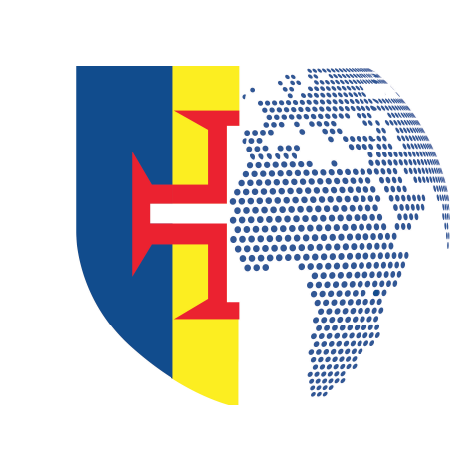 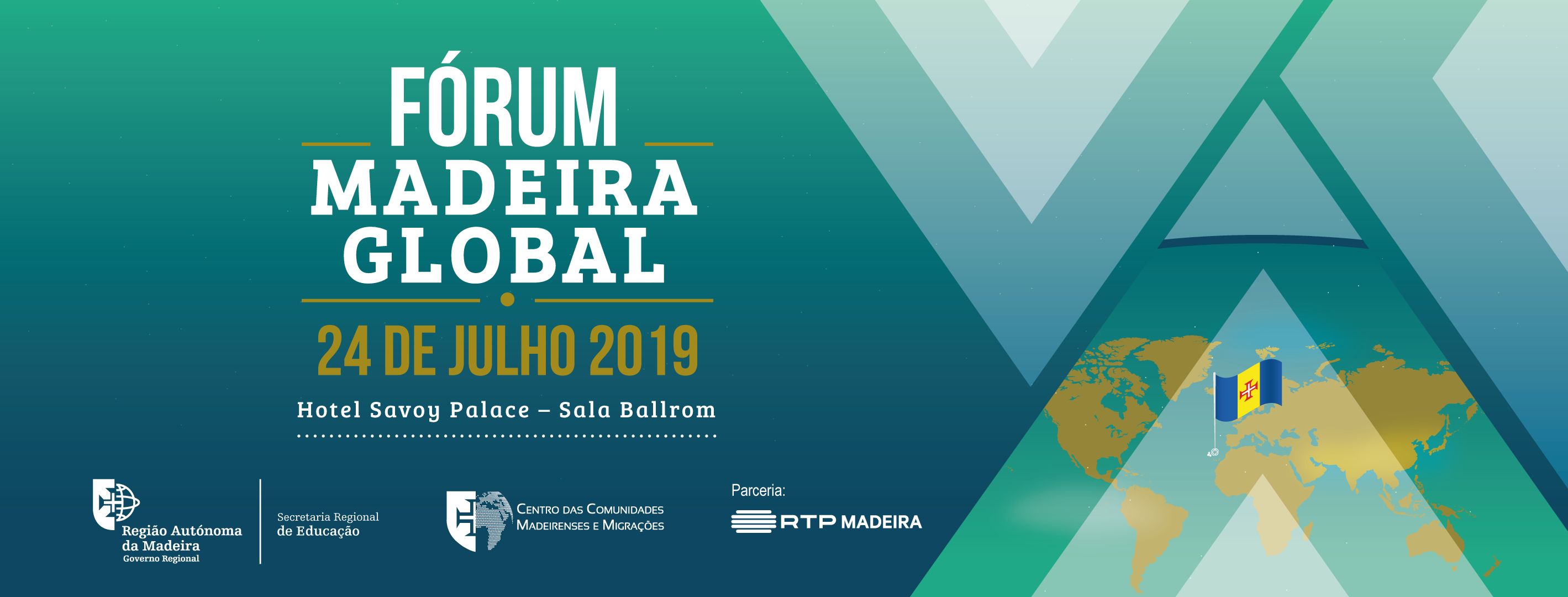 